MASTER I  DROITmention  droit  internationalcontentieux internationalCours de M. CoulibalyProfesseur agrégé des universités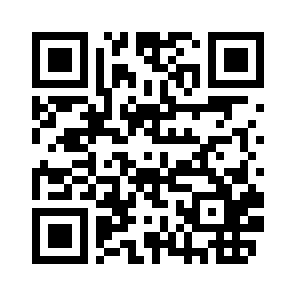 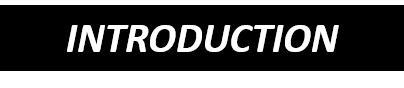 I -  La définition matérielle du contentieux internationalA - La place centrale des différends1 - La notion de différend : question de définition et de qualification2 - La question de la justiciabilité des différendsa - Les différends justiciables et les différends non justiciablesb - Les différends d’ordre juridique, base de la compétence de la CourB - Les modes de règlement des différends1 - Préalable : la classification des modes de règlement des différends internationaux2 - La prise en compte du recours licite à des contre-mesures3 - La mise en exergue des modes juridictionnels de règlement des différends4 - La prise en considération des modes diplomatiques de règlement des différendsa - La nomenclature des modes diplomatiques de règlement des différendsb - Les trois grands principes communs aux modes diplomatiques de règlement des différendsc - Les traits distinctifs des divers modes diplomatiques de règlement des différendsII - La définition organique du contentieux internationalA - Le monopole originaire et consensuel des États1 - La justice internationale, une justice interétatique2 - La justice internationale, une justice primairea - Une justice supplétiveb - Une justice facultativec - Une justice éclatée B - L’ouverture subséquente et controversée à d’autres sujets de droit1 - Les organisations internationales2 - Les personnes physiques et les entreprises privéesa - La protection diplomatique, un droit de l’Étatb - Les conditions de recevabilité de l’action en protection diplomatiquePREMIÈRE  PARTIE :Le règlement juridictionnel des différends internationauxCHAPITRE I : Le règlement judiciaire SECTION I : La C.I.J., organe judiciaire à vocation universelle I - L’identité organique de la CourA - La désignation des juges1 - Les qualités requises2 - L’élection B - Le statut des juges1 - Une indépendance affirmée2 - Une indépendance protégée a - Les incompatibilitésb - L'inamovibilité c - Les privilèges et immunitésII - L’identité fonctionnelle de la CourA - La compétence ratione personæ1 - Les États2 - Les organisations internationalesB - La compétence ratione materiæ1 - L’autonomie et le rapprochement des éléments de la compétence ratione materiae2 - La fonction consultativea - Les règles relatives à la compétence de la Couri – L’habilitation de l’organe requérantii – Le caractère juridique de la question posée à la Couriii – La connexité entre la question posée à la Cour et les activités de l’organe requérantb  - Les règles relatives au pouvoir discrétionnaire de la Courc  - Les règles relatives à la procédure  d  - Le prononcé et la portée de l’avis consultatif3 - La fonction contentieusea - La réalité du différendb - Le caractère juridique du différendc - Le caractère international du différendSECTION II : L’action judiciaire des États devant la C.I.J.I - L’introduction de l’instanceA - Le préalable de la saisine régulière1 - Compromis et forum prorogatum2 - Clause compromissoire et clause facultative de juridiction obligatoireB - Les questions préalables 1 - Les mesures conservatoires a - La recevabilité et le bien-fondé de la demandeb - L’autorité et la portée de la décision2 - Les exceptions préliminairesa - La présentation des exceptions préliminairesb - Le règlement des exceptions préliminairesII - Le déroulement de l’instanceA - Les phases de la procédure1 - La phase écrite2 - La phase oraleB – L’intervention et le désistement1 – L’intervention2 – Le désistement C - L’administration de la preuve1 - La charge de la preuve2 - Les moyens de preuveD - Les conclusions des parties1 – Conclusions initiales et conclusions finales2 - Portée juridique et pratiqueIII - La décision de la CourA - Procédure et forme1 - Le délibéré2 - Le prononcé et la présentation de la décisionB - Portée juridique et pratique1 - Le caractère exécutoire de la décision2 - L’exécution forcée de la décisionCHAPITRE II :   Le règlement arbitralSECTION I : Le consentement des parties à l’arbitrageI - Le recours facultatif à l’arbitrage A - Le choix du compromis d’arbitrage 1 - Établissement2 - ÉconomieB - Le régime juridique du compromis d’arbitrage1 - Nature2 - EffetsII - Le recours obligatoire à l’arbitrage A - Les clauses compromissoires 1 - La clause compromissoire spéciale2 - La clause compromissoire généraleB - Les traités d’arbitrage obligatoire1 - Les accords universels2 - Les accords régionaux           SECTION II : La soumission des différends à l’arbitrageI - L’organe arbitralA - Forme juridique1 - L’arbitrage unipersonnel2 - L’arbitrage collégiala - L’arbitrage par commissionb - L’arbitrage par tribunal  B - Statut juridique 1 - La condition juridique des arbitres2 - L’effectivité et l’immutabilité de l’organe arbitralII - L’instance arbitrale A - La procédure arbitrale1 - Les missions de l’organe arbitral2 - La mise en œuvre du principe de la contradictiona - L’instruction écriteb - L’instruction oralec - L’administration de la preuvei - Les principesii - Les moyens de preuveB - La sentence arbitrale1 - Forme et contenu2 - Portée et efficacitéa - L’autorité de la sentenceb - Les voies de recoursDEUXIÈME  PARTIE :L’aménagement juridique des différends internationauxCHAPITRE I : Le contentieux de la responsabilitéSECTION I : Le contentieux de la réparation I - La naissance et l’invocation de la responsabilité de l’ÉtatA - Les conditions de l’engagement de la responsabilité internationale de 
          l’État1 - L’existence d’un fait internationalement illicite attribuable à l’Étata - L’attribution d’un fait à l’Étatb - La reconnaissance du caractère internationalement illicite du fait attribué à 
      l’État b - Les circonstances excluant l’illicéité (les causes exonératoires)i - Le consentement de la victimeii - La légitime défenseiii - Les contre-mesuresiv - La force majeure et le cas fortuitv - L’état de détresse et l’état de nécessité2 - L’existence d’un préjudice3 - L’existence d’un rapport de causalité entre le fait et le préjudiceB - L’invocation de la responsabilité internationale de l’État1 - Les titulaires du droit d’invoquer la responsabilité internationale de l’Étata - L’État lésé à titre individuelb - Les États lésés à titre collectif2 - L’exercice du droit d’invoquer  la responsabilité internationale de l’Étata - Les actions préalables de droit et les actions préalables de faiti - Notification des demandes et naissance du différendii - Contre-mesures et cristallisation du différendb - Le recours éventuel au juge internationali - Les questions de fond : persistance ou abandon du droit invoqué ii - Les questions de forme : protection diplomatique et recevabilité du recoursII - Les obligations découlant de l’admission de la responsabilité  
         internationale de l’État    A - Les obligations à caractère conservatoire ou préventif1 - La cessation du comportement illicite2 - La présentation d’assurances et de garanties non-répétition appropriéesB - Les obligations à portée réparatrice1 - Le principe de la réparation intégrale du préjudice2 - Les formes de réparationa - L’indemnisationb - La restitutio in integrumc - La satisfactionSECTION II : Le contentieux de la répressionI - Les conventions internationales répressivesA - L’incrimination internationale de certains types d’actes1 - La lutte contre le terrorisme international 2 - La répression du crime de génocide, des crimes contre l’humanité et des crimes de guerreB - La protection internationale de certaines catégories de personnes1 - Le traitement des prisonniers de guerre2 - La protection des « personnes civiles » en temps de guerreII - Les moyens internationaux de la répressionA - L’Organisation internationale de police criminelle (Interpol)1 - Historique2 - Structures3 - Saisine, activités et procédés techniques B - L’avènement de juridictions pénales internationales1 - Les réticences et les avancées2 - La Cour pénale internationalea - L’organisation du tribunalb - La compétence de la Couri - La dimension ratione materiaeii - La dimension ratione temporisiii - La dimension ratione personaec - L’exercice de la compétencei - La saisine de la Cour ii - L’instanceiii - La décision  CHAPITRE II : Le contentieux des normesSECTION I : Le contentieux de l’interprétationI - Le champ de l’interprétationA - Les normes à interpréter1 - Les normes juridictionnelles2 - Les normes non juridictionnellesB - Les juges de l’interprétation1 - Le juge international2 - Le juge interneII - Les méthodes interprétativesA - La délimitation théorique du travail interprétatif1 - La distinction des sens posé, présupposé et sous-entendu2 - La limitation de l’interprétation aux sens posé et présupposéB - La démarche concrète du juge1 - L’interprétation stricte2 - L’interprétation constructiveSECTION II : Le contentieux de la validité (L’exemple des traités)I - Les cas d’ouvertureA - La violation des règles relatives au consentement 1 - L’atteinte à la sûreté du consentementa - L’erreurb - Le dol2 - L’atteinte à la liberté du consentementa - La contrainte et la corruption exercées sur le représentant de l'État b - La contrainte exercée sur l'ÉtatB - L’illicéité de l’objet de la convention2 - La portée du jus cogensII - La sanction de la non-conformitéA - La nullité de l’acte 1 - La nullité relative2 - La nullité absolueB - La procédure d’annulation1 - Le procédé de la déclaration2 - Le mécanisme de la convention de Vienne *******BIBLIOGRAPHIEALEXANDROV (S.) : Reservations in Unilateral Declarations Accepting the Compulsory                                  Jurisdiction of the International Court of Justice – MARTINUS  NIJHOFFBEDJAOUI ( M. ) : Méthodes de travail : juge international – BRUYLANTAPOSTOLIDIS (C.) et alii : Les arrêts de la CIJ – EDITIONS UNIVERSITAIRES DE DIJONCOMBACAU (J.), SUR (S.) : Droit international public - MONTCHRESTIENDELBEZ ( L. ) : Les principes généraux du contentieux international -  L.G.D.J.DUPUY ( P.M.) : Grands textes de droit international public - DALLOZ                              Le fait générateur de la responsabilité internationale des États - RCADIEISEMANN ( P.M. ) , COUSSIRAT-COUSTERE (V.) : Répertoire de la jurisprudence arbitrale                                      internationale - MARTINUS NIJHOFFGUILLAUME (M.) : Le contentieux international – PEDONEGUYOMAR (G.) : Commentaire du Règlement de la CIJ - PEDONELA FONTAINE : Pasicrisie internationale – BERNELA PRADELLE (A. de), POLITIS (N.) : Recueil des arbitrages internationaux – LES EDITIONS                                          INTERNATIONALESMERRILLS (J.G.): International Dispute Settlement – CAMBRIDGE UNIVERSITY PRESS MOORE (J. B.): Digest of International Arbitrations of the International Arbitrations to                          Which the United States Has Been a Party - AMS PressPLANTEY ( A. ) : La négociation internationale : principes et méthodes - PEDONEQUOC DINH ( N. ) : Droit international public - L.G.D.J.ROSENNE (SH.) : The Law and Practice of the International Court - MARTINUS  NIJHOFFROUSSEAU ( CH. ) : Droit international public ( 5 tomes ) – SIREYSCHULTE (C.): Compliance with Decisions of the International Court of Justice –                              OXFORD UNIVERSITY PRESSSZAFARZ (R.): The Compulsory Jurisdiction of the International Court of Justice –                              KLUWER ACADEMIC PUBLISHERS TAMS (C.) et alii : The Statute of the International Court of Justice: A Commentary -                                     OXFORD UNIVERSITY PRESSN.B. : Cf. aussi les différentes revues spécialisées et les recueils (Cités passim)Sites Web : http://www.un.org/french/       :  Site Web des Nations Unieshttp://untreaty.un.org/             : Tous les traités enregistrés auprès des Nations Unieshttp://www.icj-cij.org/          :  Cour internationale de Justicehttp://www.pca-cpa.org/       :  Cour Permanente d'Arbitragehttp://lcweb.loc.gov/           : Bibliothèque du Congrès des Etats-Unis d'Amériquehttp://www.france.diplomatie.fr/archives/index.html : Archives diplomatiques françaiseshttp://www.yale.edu/lawweb/avalon/amerdipl.htm : Archives diplomatiques américaineshttp://www.admin.ch/ch/f/rs/iindex.html :   Archives diplomatiques helvétiqueshttp://www.journal-officiel.gouv.fr/                      : Journal Officiel de la République françaiseN.B. : Cf. aussi l’annuaire de Lex publicawww.lex-publica.comwww.lex-publica.orgacoulibaly@gmail.com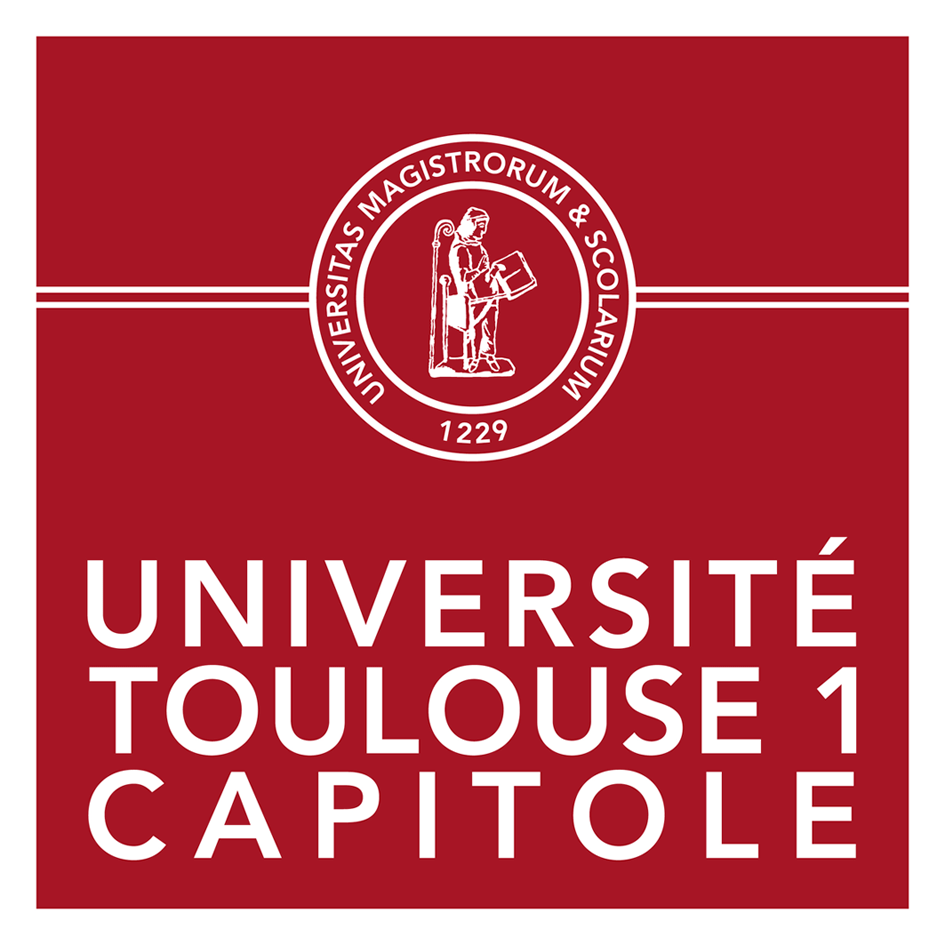 Année universitaire 2022-2023